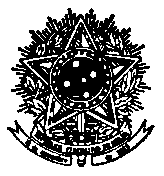 SERVIÇO PÚBLICO FEDERALUNIVERSIDADE FEDERAL DE SANTA CATARINAPRÓ-REITORIA DE ADMINISTRAÇÃOSOLICITAÇÃO DE AUTORIZAÇÃO PARA DIRIGIR VEÍCULO OFICIALDADOS DO REQUERENTEOBS.: ANEXAR CÓPIA DA CNH.De acordo.Em _____/_____/____________________________________________	          __________________________________                                 Requerente                                                                   Direção (Carimbo)NOME COMPLETO:NOME COMPLETO:SIAPE:CPF:RG:ÓRGÃO EMISSOR/UF:CARGO:CARGO:LOTAÇÃO:CNH Nº:CATEGORIA:LEI Nº 9327, DE 9 DE DEZEMBRO DE 1996.O PRESIDENTE DA REPÚBLICA Faço saber que o Congresso Nacional decreta e eu sanciono a seguinte Lei:Art. 1º Os servidores públicos federais, dos órgãos e entidades integrantes da Administração Pública Federal direta, autárquica e fundacional, no interesse do serviço e no exercício de suas próprias atribuições, quando houver insuficiência de servidores ocupantes do cargo de Motorista Oficial, poderão dirigir veículos oficiais, de transporte individual de passageiros, desde que possuidores da Carteira Nacional de Habilitação e devidamente autorizados pelo dirigente máximo do órgão ou entidade a que pertençam.Art. 2º Esta Lei entra em vigor na data de sua publicação.Art. 3º Revogam-se o art. 9º da Lei nº 1.081, de 13 de abril de 1950, e demais disposições em contrário.Brasília, 9 de dezembro de 1996; 175º da Independência e 108º da República.FERNANDO HENRIQUE CARDOSOLuis Carlos Bresser PereiraEste texto não substitui o publicado no D.O.U. de 10.12.1996.